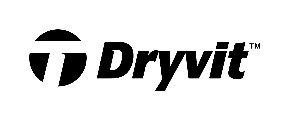 OUTSULATION® MASONRY VENEER SYSTEM (OMVS)An Exterior Insulation and Finish System with Moisture Drainage that incorporates an Air/Water-Resistive Barrier, Continuous Insulation and a Masonry Veneer FinishOutsulation® Masonry Veneer SystemSpecificationsCSI Compliant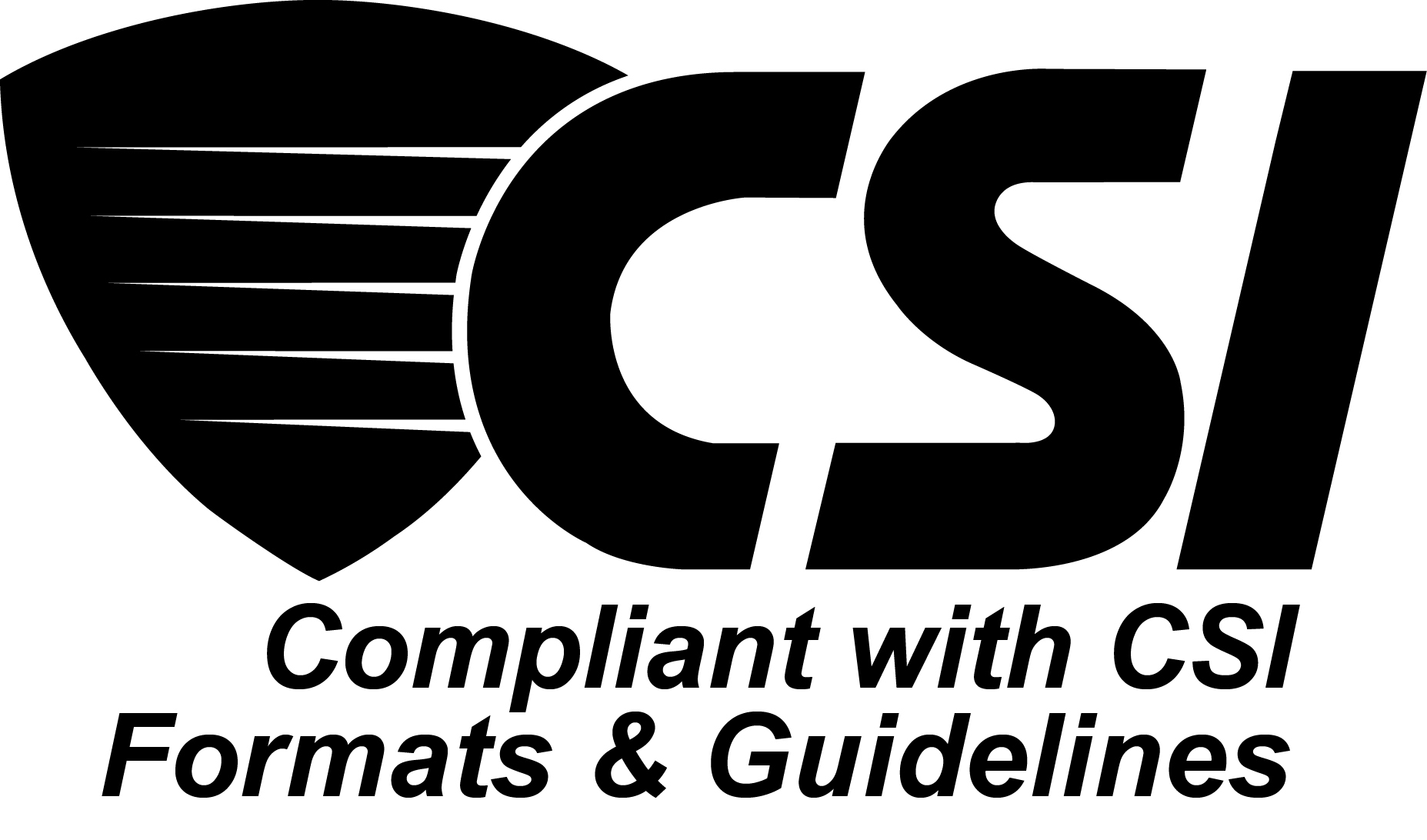 INTRODUCTIONThis manufacturer’s guide specification is intended for use by design and construction professionals in the development of project specifications.  By referring to the manufacturer’s (“Notes to Specifier” in parentheses and bolded), the specifier may easily select the portions of the comprehensive guide specification which are pertinent to his or her project.  “Notes to Specifier” should then be deleted from the final specification document.  This guide specification follows the Construction Specification Institute’s MasterFormat and SectionFormat protocols.It will be prudent to place certain parts of the Outsulation Masonry Veneer System (OMVS) Specification in other parts of the project’s total specification, such as sheathing, air and water-resistive barrier membrane, accessory materials, sealants, masonry veneer, and corresponding mortar for joint treatment (where applicable).  The project design professionals are responsible for verifying that the project specifications are suitable for the project.  For assistance in preparing your specification, please contact your Dryvit Distributor or Dryvit.WARNINGThe Outsulation Masonry Veneer System is designed as a drainage wall EIF system and is detailed to discharge incidental moisture from within the EIF system.  Specifications should be followed, and proper details adhered to, in order to prevent water intrusion, resulting in possible damage to the System or other building elements.  Care should be taken to ensure that all building envelope elements, including without limitations, roofs, windows, flashings, sealants, masonry veneer, and corresponding mortar for joint treatment (where applicable), etc., are compatible and approved for use with this Dryvit EIF system(s).The Outsulation Masonry Veneer System is an engineered assembly of multiple compatible components: An EIF system including an approved substrate, fluid-applied air and water-resistive barrier, accessory and flashing materials, adhesive, rigid insulation board, base coat, reinforcing mesh, skim coat substrate preparations, and adhesive for approved masonry veneer  materials and corresponding mortar for joint treatment where applicable.DISCLAIMERIt is the responsibility of both the specifier and the purchaser to determine if a product is suitable for its intended use.  The designer selected by the purchaser is responsible for all decisions pertaining to design, detail, structural capability, attachment details, shop drawings and the like including Limitations as outlined herein below.  The Exterior Insulation and Finish System with Moisture Drainage Manufacturer has prepared guidelines in the form of specifications, installation details, application instructions and product data sheets to facilitate the design process only.  The Manufacturer is not liable for any errors or omissions in design, detail, structural capability, attachment details, shop drawings, or the like, whether based upon the information prepared by the Manufacturer or otherwise, or for any changes which purchasers, specifiers, designers, or their appointed representatives may make to the Manufacturer’s published comments.LIMITATIONSManufactured Stone Masonry Veneer materials are precast concrete products made to resemble natural stone or brick and used as adhered, non-load-bearing exterior veneers on wood or light gauge steel stud framing, concrete or concrete masonry walls.Thin Veneer Brick Units are made from clay, shale, fire clay, sand, or mixtures thereof for use in adhered or fastened veneer applications.Manufactured Stone Masonry Veneer Units shall be recognized in a current ICC ES Evaluation Report demonstrating compliance with ICC-ES AC51 Acceptance Criteria for Adhered Manufactured Stone Masonry and ASTM C1670 Standard Specification for Adhered Manufactured Stone Masonry Units.Thin Veneer Brick Units shall demonstrate compliance with ASTM C1088 Standard Specification for Thin Veneer Brick Units Made From Clay or Shale.Masonry veneer materials shall develop a shear bond strength between the Substrate, Skim Coat Substrate Preparation, selected masonry veneer Unit and the Dryvit Modified Primus Adhesive of not less than 50 psi (350 kPa) when tested in accordance with Test Method ASTM C482.The average saturated veneer and mortar weight combined shall not exceed 15 pounds per square foot (73.2 kg.m²).Installation shall comply with the selected masonry veneer manufacturer’s current ICC-ES report (for the Manufactured Stone Masonry Veneer), published installation instructions – excluding adhesive / adhesion, Outsulation MVS application instructions DS976 and the applicable code.Expansion or control joints used to limit the effect of differential movement of supports must be specified and located by the designer, specifier and/or masonry veneer manufacturer.  Consideration must also be given to movement caused by temperature change, shrinkage, creep and deflection.The supporting wall assembly to which the masonry veneer is adhered shall be designed to support the installed weight of the veneer system, including veneer, veneer adhesive and mortar.  The supporting wall assembly shall be structurally engineered to limit deflection to 1/360 of the span and primary framing members at rough openings / wall penetrations shall be structurally engineered to limit deflection to 1/600 of the span under design wind loads.Allowable plan radius geometry is directly dependent to the relationship of the plan radius to width of the selected veneer unit to maintain proper adhesive thickness and overall adhesion contact to the substrate. For radius applications, consult with Dryvit Technical Services at 800-556-7752.For use in Freeze/Thaw Climate Zones, some masonry veneer materials may not be suitable, or the selected manufacturer may have other restrictions that apply.  Consult with selected masonry veneer material manufacturer for guidance regarding appropriateness, testing, and history of use in freeze/thaw climate zones.Open mortar joint construction increases risk of water infiltration behind the Manufactured Stone Masonry Veneer and/or wall assembly, increased efflorescence, and freeze/thaw damage.  Consult with selected Manufactured Stone Masonry Veneer materials manufacturer and incorporate proper design and detailing to reduce risk.Consult with selected masonry veneer materials manufacturer for proper design of mortar joints, where applicable.Maximum allowable height above grade shall be specifically determined by the architect, designer, or masonry veneer manufacturer in accordance with published wind load data. Maximum allowable average thickness of each Manufactured Stone Masonry Veneer unit shall be less than or equal to 2-5/8” (67 mm) and minimum thickness shall be 1/4" (6 mm) except those parts of a unit within 0.5 in (13 mm) of the unit perimeter, in accordance ASTM C1670.The thickness of the Thin Veneer Brick Unit shall not exceed 1 3⁄4 in. (44.45 mm), in accordance with ASTM C1088.Individual veneer units shall not exceed 36” (915 mm) in any face dimension and shall not exceed more than 5 sq ft (0.5 m²) in total face area.  Maximum sized veneer units may require supplemental bracing or support during adhesive curing.Maximum joint spacing shall be based on 18 ft for any one dimension and 144 sq ft for total wall area.  Maintain an aspect ratio of joint layout at 1 to 2-1/2 or less.For Direct applied over cement board substrates, the following additional limitations shall apply:Wall and cement board assembly shall be based on Dryvit Cement Board Moisture Drainage (CBMD). Refer to Dryvit CBMD Details DS190 and Specifications DS191 for reference and coordination.  Alternative direct applied to cement board substrate wall assemblies shall be evaluated on a case-by -case basis.  Consult with Dryvit Technical Services at 800-556-7752.Designer and/or specifier shall be solely responsible for all design and detailing associated with incorporation of selected masonry veneer over Dryvit CBMD wall assembly such as but not limited to proper edge termination, wall penetration, component integration, flashing integration and sealant joint development.Masonry veneer over Dryvit CBMD shall be limited to a maximum of 20 ft in height.Masonry veneer over Dryvit CBMD shall be limited to locations / climate zones which do not experience freeze thaw cycling as determined by the architect, designer, or masonry veneer manufacturer.Minor cracking is possible in the finished exterior surface.Base coat material shall not be used to level wall surface imperfections.Dryvit Intermediate Reinforcing Mesh must be used.Information contained in this specification conforms to standard detail and product recommendations for the installation of the Outsulation Masonry Veneer System products as of the date of publication of this document and is presented in good faith.  Dryvit assumes no liability, expressed or implied, as to the architecture, engineering or installation of any project.  To ensure that you are using the latest, most complete information, visit our website at www.dryvit.com or contact Dryvit, at:3735 Green RoadBeachwood, OH 44122(401) 822-4100www.dryvit.com* The Trained Contractor Certificate referenced in Sections 1.05.C and 1.07.C of this guide specification indicates certain employees of the EIFS sub-contractor company have been instructed in the proper application of Dryvit products and have received copies of Dryvit’s Application Instructions and Specifications.  The Trained Contractor Program is not an apprenticeship or endorsement.  Each trained contractor is an independent company experienced in the trade and bears responsibility for its own quality.  Dryvit assumes no liability for the performance of a trained contractor.DRYVITMANUFACTURER’S GUIDE SPECIFICATIONCSI FORMAT SECTION 07 24 20OUTSULATION MASONRY VENEER SYSTEM (OMVS)EXTERIOR INSULATION AND FINISH SYSTEM WITH MOISTURE DRAINAGEPART 1 GENERAL1.01 RELATED DOCUMENTSDrawings and general provisions of the Contract, including General and Supplementary Conditions and Division 01 Specification Sections, apply to this Section.1.02 SUMMARYSection Includes:This document is to be used in preparing specifications for an Exterior Insulation and Finish System (EIFS) with Moisture Drainage including:An integral fluid applied air and water-resistive membrane barrier and accessory materials compatible with the approved substrate surface and adhesive application of the EIF system. Accessory materials required for treating sheathing joints, fasteners, penetrations, rough openings, and material transitions compatible with substrate surfaces and the adhesive application of the EIF system.A Masonry veneer material with corresponding mortar for joint treatment (where applicable) complying with requirements as outlined in Section 2.02.C. and as specified in 1.02.B. Related Sections herein below.Joint sealants compatible with specified EIF System and selected masonry veneer as required for use in all exterior envelope joint waterproofing as outlined in Section 2.02.D. and as specified in 1.02.B.Related Sections herein below.A comprehensive single source limited EIF system warranty inclusive of EIF System Products and Sealants where applicable.For projects that include Exterior Insulation and Finish System with Moisture Drainage with standard and/or specialty textured finishes, refer to 1.02.B. Related Section herein below and Specification Section 07 24 19.Related Sections:(Note to Specifier:  Delete any sections below not relevant to this project and add others as required specifically to define acceptable masonry veneer and corresponding mortar for joint treatment (where applicable).)03 30 00	Cast-in-place Concrete03 40 00	Precast Concrete04 05 00	Masonry Mortaring04 21 30	Thin Brick04 22 00	Concrete Unit Masonry04 73 00	Manufactured Stone Masonry05 40 00	Cold-formed Metal Framing06 11 00	Wood Framing06 11 13	Engineered Framing Systems(Note to Specifier:  Engineered framing system components such as parapet cap nailer and rough opening buck framing are available from Prebuck LLC, a division of Tremco Construction Products Group (CPG).  Coordinated specification of these items can be incorporated into the overall Tremco CPG limited warranty.)06 16 00	Sheathing07 24 19	Exterior Insulation and Finish Systems with Moisture Drainage07 27 00	Fluid-Applied Air Barriers(Note to Specifier:  This specification contains options for EIFS Fluid-Applied Air and Water-Resistive Membrane Barrier (AWRB) and Accessory Material options.  Coordinate with Section 07 27 00 as required where an EIFS AWRB option is selected for use behind other foam plastic continuous insulation (CI) and/or cladding areas as outlined herein below in Section 2.02.B.1.)07 62 00	Sheet Metal Flashing and Trim07 92 00	Joint Sealants(Note to Specifier:  This specification contains recommended joint sealant options.  Coordinate with Section 07 92 00 as required where a specific joint sealant option is selected as outlined herein below in Section 2.02.E.) 08 40 00	Entrances, Store Fronts, and Curtain Walls08 50 00	Windows1.03 REFERENCES(Note to Specifier:  please delete any standards below not relevant to this project and add others as required.)Reference Standards:ASTM Standards:ASTM B 117 	Standard Practice for Operating Salt Spray (Fog) ApparatusASTM C 150 	Standard Specification for Portland CementASTM C 270		Standard Specification for Mortar for Unit MasonryASTM C 273		Standard Test Method for Shear Properties of Sandwich Core MaterialsASTM C 297 	Standard Test Method for Flatwise Tensile Strength of Sandwich ConstructionsASTM C 482	Standard Test Method for Bond Strength of Ceramic Tile to Portland Cement PasteASTM C 510	Standard Test Method for Staining and Color Change of Single- or Multicomponent Joint SealantsASTM C 518	Standard Test Method for Steady-State Thermal Transmission Properties by 	Means of the Heat Flow Meter ApparatusASTM C 639	Standard Test Method for Rheological (Flow) Properties of Elastomeric SealantsASTM C 661	Standard Test Method for Indentation Hardness of Elastomeric-Type Sealants by Means of a DurometerASTM C 679	Standard Test Method for Tack-Free Time of Elastomeric SealantsASTM C 719	Standard Test Method for Adhesion and Cohesion of Elastomeric Joint Sealants Under Cyclic Movement (Hockman Cycle)1, 2ASTM C 793	Standard Test Method for Effects of Laboratory Accelerated Weathering on Elastomeric Joint SealantsASTM C 794	Standard Test Method for Adhesion-in-Peel of Elastomeric Joint SealantsASTM C 847	Standard Specification for Metal LathASTM C 920	Standard Specification for Elastomeric Joint SealantsASTM C 926	Standard Specification for Application of Portland Cement-Based PlasterASTM C 1063	Standard Specification for Installation of Lathing and Furring to Receive Interior and Exterior Portland Cement-Based PlasterASTM C 1088	Standard Specification for Thin Veneer Brick Units Made from Clay or ShaleASTM C 1177 	Standard Specification for Glass Mat Gypsum Substrate for Use as SheathingASTM C 1184	Standard Specification for Elastomeric Joint SealantsASTM C 1246	Standard Test Method for Effects of Heat Aging on Weight Loss, Cracking, and Chalking of Elastomeric Sealants After CureASTM C 1248	Standard Test Method for Staining of Porous Substrate by Joint SealantsASTM C 1305	Standard Test Method for Crack Bridging Ability of Liquid-Applied Waterproofing MembraneASTM C 1330	Standard Specification for Preblended Dry Mortar Mix for Unit MasonryASTM C 1382	Standard Test Method for Determining Tensile Adhesion Properties of Sealants When Used in Exterior Insulation and Finish Systems (EIFS) JointsASTM C 1396 	Standard Specification for Gypsum BoardASTM C 1670	Standard Specification for Adhered Manufactured Stone Masonry VeneerASTM C 1397	Standard Practice for Application of Class PB Exterior Insulation and Finish System (EIFS) and EIFS with DrainageASTM D 412	Standard Test Methods for Vulcanized Rubber and Thermoplastic Elastomers—TensionASTM D 624	Standard Test Method for Tear Strength of Conventional Vulcanized Rubber and Thermoplastic ElastomersASTM D 1970 	Standard Specification for Self-Adhering Polymer Modified Bituminous Sheet Materials Used as Steep Roofing Underlayment for Ice Dam ProtectionASTM D 2898 	Standard Test Method for Accelerated Weathering of Fire-Retardant-Treated Wood for Fire TestingASTM D 3330	Standard Test Method for Peel Adhesion of Pressure-Sensitive TapeASTM D 4541	Standard Test Method for Pull-Off Strength of Coatings Using Portable Adhesion TestersASTM E 72	Standard Methods of Conducting Strength Tests Of Panels For Building ConstructionASTM E 84 	Standard Test Method for Surface Burning Characteristics of Building MaterialsASTM E 96 	Standard Test Methods for Water Vapor Transmission of MaterialsASTM E-119	Standard Test Methods for Fire Tests of Building Construction and MaterialsASTM E 283 	Standard Test Method for Determining Rate of Air Leakage Through Exterior Windows, Curtain Walls and Doors Under Specified Pressure Differences Across the SpecimenASTM E 330 	Test Method for Structural Performance of Exterior Windows, Doors and Curtain Walls by Uniform Static Air Pressure DifferenceASTM E 331 	Test Method for Water Penetration of Exterior Windows, Skylights, Doors and Curtain Walls by Uniform Static Air Pressure DifferenceASTM E 831	Standard Test Method for Linear Thermal Expansion of Solid Materials by Thermomechanical AnalysisASTM E1233	Standard Test Method for Structural Performance of Exterior Windows, Doors, Skylights, and Curtain Walls by Cyclic Air Pressure DifferentialASTM E 2098	Test Method for Determining the Tensile Breaking Strength of Glass Fiber Reinforcing Mesh for use in Class PB Exterior Insulation and Finish Systems (EIFS), after Exposure to Sodium Hydroxide SolutionASTM E 2134 	Test Method for Evaluating the Tensile-Adhesion Performance of Exterior Insulation and Finish Systems (EIFS)ASTM E 2178 	Standard Test Method for Air Permeance of Building MaterialsASTM E 2273 	Test Method for Determining the Drainage Efficiency of Exterior Insulation and Finish Systems (EIFS) Clad Wall AssembliesASTM E 2357 	Standard Test Method for Determining Air Leakage of Air Barrier AssembliesASTM E 2430 	Standard Specification for Expanded Polystyrene (EPS) Thermal Insulation Boards for use in Exterior Insulation and Finish Systems (EIFS)ASTM E 2485 	Standard Test Method for Freeze-Thaw Resistance of Exterior Insulation and Finish Systems (EIFS) and Water-Resistive Barrier CoatingsASTM E 2568	Standard Specification for PB Exterior Insulation and Finish SystemsASTM E 2570	Standard Test Method for Evaluating Water-Resistive Barrier (WRB) Coatings Used Under Exterior Insulation and Finish Systems (EIFS) or EIFS with DrainageNational Fire Protection Association (NFPA) Standards:NFPA 268	Standard Test Method for Determining Ignitability of Exterior Wall Assemblies Using a Radiant Heat SourceNFPA 285	Standard Fire Test Method for Evaluation of Fire Propagation Characteristics of Exterior Non-Load Bearing Wall Assemblies Containing Combustible ComponentsThe American Association of Textile Chemists and Colorists:AATCC 127-08	Water Resistance: Hydrostatic Pressure TestUS Federal Specifications:TT-S-001543A	Sealing Compound: Silicone Rubber Base (for Calking, Sealing, and Glazing in Buildings and Other Structures)TT-S-00230	Sealing Compound:  Elastomeric Type, Single Component (for Calking, Sealing, and Glazing in Buildings and Other StructuresInternational Code Council – Acceptance Criteria:AC51	Acceptance Criteria for Manufactured Stone Masonry VeneerAC212	Acceptance Criteria for Water-Resistive Coatings Used as Water-Resistive BarriersAC235	Acceptance Criteria for EIFS Clad Wall AssembliesMasonry Veneer Manufacturers Association (MVMA):Installation Guide for Adhered Manufactured Stone VeneerThe Brick Industry Association::Technical Note 28C Thin Brick Veneer1.04 ADMINISTRATIVE REQUIREMENTSPre-Construction Meetings(Note to Specifier:  The warranty shall require a pre-construction meeting including representatives of the Manufacturer, the Applicator, the Owner, and the Consultant (if applicable) prior to installation of the Products.  Work in this section requires coordination with related sections and trades.)The EIF System installer shall coordinate with the General Contractor to schedule, invite and administer a pre-construction meeting including but not limited to the architect of record, consultant(s), EIF System, masonry veneer, sheathing board, accessory materials and sealant manufacturers’ representatives and the owner to assure required integration of products and materials selected as specified herein and for proper sequencing and installation practice and detailing.Coordinate for related specification and integration of Selected Materials as referenced in Section 2.02.C., 2.02.D.1, and 2.02.D.2 herein below.Sequencing Provide jobsite grading prior to installation of EIF System with Moisture Drainage so that the system may be terminated at 6 inches above grade or as required by code.Coordinate installation of sheathing board and accessory materials, flashing, foundation waterproofing, roofing membrane, windows, doors, and other penetrations of the exterior walls to provide a continuous air and water-resistive membrane barrier.Provide protection of rough openings before installing windows, doors, and other penetrations of the exterior walls.Coordinate installation of windows and doors so air and water-resistive membrane barrier accessory materials, transitions, flashings, etc.  are connected to them to provide a continuous barrier.Install window and door head flashings immediately after windows and doors are installed.Install diverter flashings wherever water can enter the wall assembly to direct water to the exterior.Install copings and sealants immediately after installation of the EIF System with Moisture Drainage and when EIFS coatings are dry.Attach penetrations through EIF System with Moisture Drainage to structural support and provide water-tight seals at penetrations.Coordinate for installation of selected masonry veneer and corresponding mortar for joint treatment (where applicable).Coordinate for selection and installation of Sealants compatible with selected masonry veneer.1.05 ACTION SUBMITTALS / INFORMATIONAL SUBMITTALSSubmit product data as required by Section 01 33 00, Administrative Requirements.Submit two (2) samples of the masonry veneer materials and corresponding mortar for joint treatment (where applicable) to be installed over the EIF system with Moisture Drainage for each veneer material, texture, mortar and color to be used on the project.  Where applicable, use the same tools and techniques proposed for the actual installation.  Make the samples of sufficient size to accurately represent each masonry veneer material and corresponding mortar for joint treatment (where applicable) being utilized on the project.Submit a current copy of the manufacturer’s Trained Contractor Certificate for the EIF with Moisture Drainage Masonry Veneer System as specified. Submit Owner/Architect-requested test results verifying the performance of the EIF with Moisture Drainage Masonry Veneer System.  Submit a copy of the manufacturer’s installation details and application instructions.1.06 CLOSEOUT SUBMITTALSSubmit a copy of the manufacturer’s recommended maintenance and repair manual.Submit a copy of the Exterior Insulation and Finish System with Moisture Drainage manufacturer’s comprehensive single source limited warranty.1.07 QUALITY ASSURANCE(Note to Specifier:  Please delete any qualification below not relevant to this project and add others as required.)EIF System Manufacturer’s Qualifications:(Note to Specifier:  Coordinate with section 01 43 00, Quality Requirements.)A member in good standing of the EIFS Industry Members Association (EIMA).Manufacture Exterior Insulation and Finish System with Moisture Drainage materials at a facility covered by a current ISO 9001:2015 and ISO 14001:2015 certification.  Certification of the facility is done by a registrar accredited by the American National Standards Institute, Registrar Accreditation Board (ANSI-RAB).Insulation Board Manufacturer Qualifications: Listed by EIF system manufacturer, and capable of producing the Expanded Polystyrene (EPS) in accordance with the current EIF system manufacturer’s Specification for Insulation Board.Subscribe to the Dryvit Third Party Certification and Quality Assurance Program.EIF System Contractor Qualifications:Knowledgeable in the proper installation of the Exterior Insulation and Finish System with Moisture Drainage.Possess a current copy of the manufacturer’s Trained Contractor Certificate for the EIF system specified.Successfully complete a minimum of three (3) projects of similar scope and scale to the specified project.Manufactured Stone Masonry Veneer Materials Manufacturer Qualifications:Approved by EIF system manufacturer.Provide Manufactured Stone Masonry Veneer materials that comply with requirements of Section 2.02.C. herein below.Mortar for Joint Treatment (where applicable) shall comply with selected Manufactured Stone Masonry Veneer manufacturer’s requirements.Thin Veneer Brick Materials Manufacturer Qualifications:Approved by EIF system manufacturer.Provide Thin Veneer Brick materials that comply with requirements of Section 2.02.C. herein below.Mortar for Joint Treatment (where applicable) shall comply with selected Thin Veneer Brick manufacturer’s requirements.Masonry Veneer Materials Contractor Qualifications:Knowledgeable in the proper installation of Masonry Veneer materials and mortar for joint treatment (where applicable).Successfully complete a minimum of three (3) projects of similar scope and scale to the specified project.Shall be responsible for any damage to the EIF System during masonry veneer material installation.F.	Mock-Up:Provide the owner/architect with a mock-up for approval.Of suitable size as required to accurately represent the products being installed, as well as each color and texture to be utilized on the project.Prepared with the same products, materials,  tools, equipment, and techniques required for the actual applications.  Available and maintained at the jobsite.G.	Regulatory Requirements:1.	Separate the EPS insulation board from the interior of the building by a minimum 15-minute thermal barrier.2.	Comply with local building codes for the use and maximum thickness of EPS insulation board.H.	Inspections:1.	Cooperate with independent, third-party inspectors when required by code or by contract documents.1.08 DELIVERY, STORAGE AND HANDLINGDeliver all EIF System with Moisture Drainage products to the job site in the original, unopened packages with labels intact. Inspect all EIF System with Moisture Drainage components and materials upon arrival for physical damage, freezing or overheating. Do not use questionable materials. Store all EIF System with Moisture Drainage components and materials at the jobsite in a cool, dry location, out of direct sunlight, protected from weather and other sources of damage. Maintain minimum and maximum storage temperature as stated in the product data sheets or specifications for the materials selected.  NOTE:  Minimize exposure of materials to temperatures over 90 °F (32 °C).  Protect all products from inclement weather and direct sunlight. 1.09 SITE CONDITIONS Ambient Conditions Do not apply wet materials during inclement weather unless appropriate protection is provided. Protect materials from inclement weather until they are completely dry.Verify the minimum air and wall surface temperatures at the time of application as stated in the product data sheets or specifications for the materials selected. Maintain these temperatures with adequate air ventilation and circulation for a minimum of 24 hours
thereafter, or until the products are completely dry. Note, the use of dark colors must be considered in relation to wall surface temperature as a function of local climatic conditions.  Use of dark colors in high temperature climates can affect the performance of the EIF system.1.10 WARRANTYA.	Manufacturers’ Limited EIF System WarrantyManufacturer shall offer a limited material defect and labor to repair or replace defective material warranty stating the Products will be free from manufacturing defect and will perform as warranted in the manner specified for the stated term measured from the Date of Project Substantial Completion.  A pre-construction meeting, including representatives of the Manufacturer, the Applicator, the Owner, and the Consultant (if applicable), shall be required prior to installation of the Products.The term of this warranty may be extended for an additional 2 years with involvement on the project of a Manufacturer-approved, third-party consultant (“Consultant”) engaged by the Owner or its authorized representative, at the Owner’s sole expense. Inspection reports generated by the Consultant shall be made available to the Manufacturer and the Owner.The warranty is available upon written request.  The EIF system warranty shall additionally include the following for the term of the warranty or as specifically noted hereunder.(Note to Specifier:  An additional 2-year EIF system warranty extension is available where Tremco (Company) Joinery and Sealants referenced in Section 2.02.E. are integrated.)  The EIF system warranty term shall be 10 years [12-years].The EIF system will remain in a watertight condition when the EIF System is used in conjunction with approved Company Joinery and Sealants. The EIFS will drain incidental moisture between the air/water-resistive barrier and the insulation board.Remedy includes repair or replacement of any sheathing or framing member that is damaged as a result of the EIF system failing to drain incidental moisture between the secondary weather barrier and the insulation board.B.	EIF System Installer WarrantyEIF system Installer shall provide a separate minimum 1-year warranty for all workmanship related to the proper installation and drainage performance of the EIFS application.  EIF system manufacturer shall not be responsible for workmanship associated with the installation of the EIF System Masonry Veneer System.Manufactured Stone Masonry Veneer / Thin Veneer Brick Materials Installer WarrantyMasonry Veneer with corresponding mortar for joint treatment (where applicable) installer shall provide a separate minimum 1-year warranty for all workmanship related to the proper installation and performance of the selected adhered veneer material.  EIF system manufacturer shall not be responsible for workmanship associated with the adhered veneer materials.PART 2 - PRODUCTS2.01 MANUFACTURERSManufacturers List:EIF System with Moisture Drainage System: Dryvit – a Brand of Tremco CPG Inc., 3735 Green Road Beachwood, OH 44122, 800-556-7752, www.dryvit.com.Masonry veneer and corresponding mortar for joint treatment (where applicable) materials shall comply with requirements as outlined in Section 2.02.C. herein below.Substitution Limitations:All EIF System Products of the Outsulation Masonry Veneer System (OMVS) including EPS Insulation Board shall be supplied or obtained from Dryvit, Tremco CPG Inc. or their authorized distributors.  Substitutions or additions of Products manufactured or supplied by others will void the EIF system warranty.Alternate EIF system manufacturers must demonstrate equivalency for all elements of EIF system such as but not limited to:Material components, compatibility and testingWarranty criteria as specified herein.Submit alternate EIF System manufacturer’s complete data highlighting equivalency for review through Substitution Requirements as defined in Division 1.2.02 DESCRIPTIONSystem Description:The Outsulation Masonry Veneer System is an Exterior Insulation and Finish (EIF) System with Moisture Drainage, consisting of:An Air and Water-Resistive Membrane BarrierAccessory MaterialsAdhesive – installed in vertical notched ribbons to facilitate egress of incidental moistureExpanded Polystyrene (EPS) Insulation BoardBase CoatReinforcing MeshMasonry veneer as specified in related sections and defined herein below in Section 2.02.C.Application of Skim Coat over base coat substrate – modified mixAdhesive for masonry veneer – modified mixMortar for Joint Treatment (where applicable)Joint Sealant as specified herein belowFor projects that additionally include Exterior Insulation and Finish System with Moisture Drainage with standard and/or specialty textured finishes, refer to Dryvit Outsulation EIF System with Moisture Drainage including standard and/or specialty finishes, Specification Section 07 24 19.EIF System Products:Fluid-Applied Air and Water-Resistive Barrier:(Note to Specifier:   Air and water-resistive barriers (AWRB) are evaluated and code compliant for use behind other foam plastic insulation / cladding assembly wall areas.  There are opportunities for coordination, sequencing, reduced trade, elimination of transitions between dissimilar barriers and warranty implications, etc. through the design and specification for the EIF System AWRB to be integrated as a single use AWRB for the entire project where applicable.  Select the AWRB that best applies to the project conditions for the EIF system and where applicable indicate for use behind other foam plastic continuous insulation (CI) / cladding assemblies that may apply.  Coordinate this integration with related specification sections 07 27 00 accordingly.) Dryvit Backstop® NTX:  A standard film vapor permeable, low-temperature, flexible, polymer-based non-cementitious water-resistive and air barrier coating available in Texture and Smooth versions.  Backstop NTX can be installed in ambient air and substrate surface temperatures of 25 °F (-4°C) and rising for a minimum 24 hours and exposed for up to 6 months during the construction process.  Acceptable substrates for the Outsulation Masonry Veneer System include:Exterior sheathing having a water-resistant core with fiberglass mat facers meeting ASTM C 1177.Exterior fiber reinforced cement boards.APA Exterior or Exposure 1 Rated Plywood, Grade C-D or better, nominal 1/2 in (12.7 mm), minimum, installed with the C face out.APA Exterior or Exposure 1 Fire Retardant Treated (FRT) Plywood, Grade C-D or better, nominal 1/2 in (12.7 mm), minimum, installed with the C face out.APA Exposure 1 Rated Oriented Strand Board (OSB) nominal 1/2 in (12.7 mm), minimum.  NOTE: Applications over OSB sheathing requires a minimum of 2 coats of Backstop NTX – Smooth.  Backstop NTX – Texture is not recommended for the field of wall application over OSB.Unglazed brick, cement plaster, concrete or masonry.Accessory Products for Fluid Applied Air and Water-Resistive Barrier (AWRB):(Note to Specifier:  Options for AWRB Accessory Materials are outlined below for integration into the EIF system.  Review products below, consult with manufacturer(s) as necessary and select those that apply and delete those that are not applicable; or leave list intact allowing the EIF system installer to select as their preference and/or what is most appropriate for the project conditions. Provide compatible accessory products required by project conditions for substrate, rough opening and penetration preparation, bridge expansion joints in substrate, material transitions and flashing integration to produce a complete air and water-resistant assembly. Dryvit Grid Tape™: An open weave fiberglass mesh tape with pressure sensitive adhesive.  Used in combination with Backstop NTX Texture for treating sheathing board joints and inside / outside corners and preparing rough openings and penetrations.  Backstop NTX Texture is used alone for spotting fastener heads.Dryvit AquaFlash®:  Fluid-applied, water-based polymer transition membrane.  Used in preparing rough openings and penetrations, bridging expansion joints in substrate, material transitions and flashing integration.  AquaFlash can be installed in ambient air and substrate surface temperatures of 40 °F (5 °C) and rising for 24 hours.Dryvit AquaFlash Mesh and Corners:  Polyester reinforcing mesh for use with AquaFlash.Drainage Components:Dryvit Drainage Strip™ corrugated plastic strip.Tremco TremGrip urethane-based adhesive used to attach Dryvit Drainage Strip to the sheathing.Adhesive for Insulation Board:Liquid polymer-based adhesive field mixed with Portland cement.Dryvit Primus®Insulation Board:Expanded Polystyrene; minimum thickness 1 in (25 mm) and maximum thickness of 4 in (100 mm); meeting Dryvit Specification DS131 and ASTM E 2430.Pre-Coated Insulation Starter Boards, Corners and Shapes:(Note to Specifier: Pre-Base Coated Insulation Starter Boards, Corners and Shapes provide for properly back wrapped and encapsulated EIF system termination edges typically scheduled to receive primers and sealants and are recommended.  Machine or Non-Machine coated starter boards and shapes must be produced with Dryvit materials to be covered under the EIF system warranty.  Retain one or both items below as desired or delete those item(s) not desired.)Machine Coated Starter Boards, Corners and Shapes:  Shall be produced with materials approved by Dryvit, defined herein, and be supplied by a fabricator approved by Dryvit.Non-Machine Coated Starter Boards, Corners and Shapes:  Shall be produced with materials approved by Dryvit and defined herein.Base Coat:Liquid polymer-based base coat field mixed with Portland cement.Dryvit PrimusReinforcing Mesh:Open-weave, glass fiber fabric treated for compatibility with other EIF system materials.Skim Coat for Base Coat Substrate Surface Preparation:Liquid polymer-based adhesive field mixed with Portland cement and water as needed.Dryvit Modified Primus – refer to current OMVS Application Instructions DS976 for modified mixing requirements of the Skim Coat Product.Adhesive for Masonry Veneer:Liquid polymer-based adhesive field mixed with Portland cement and water as needed.Dryvit Modified Primus – refer to current OMVS Application Instructions DS976 for modified mixing requirements of the Adhesive Product.Masonry Veneer Materials: The Outsulation Masonry Veneer System is intended for use on vertical above grade walls. Wall assembly to which the masonry veneer is adhered shall be structurally engineered to limit deflection to 1/360 of the span under design wind loads. In framed wall assemblies, primary framing members at rough openings / wall penetrations shall be structurally engineered to limit deflection to 1/600 of the span under design wind loads, as specifically required by the selected masonry veneer manufacturer or as defined by applicable standards and codes.Masonry Veneer Material Requirements:Manufactured Stone Masonry Veneer shall be recognized in a current ICC ES Evaluation Report demonstrating compliance with ICC-ES AC51 Acceptance Criteria for Adhered Manufactured Stone Masonry and ASTM C1670 Standard Specification for Adhered Manufactured Stone Masonry Units.Thin Veneer Brick units shall demonstrate compliance with ASTM C1088 Standard Specification for Thin Veneer Brick Units Made From Clay or ShaleThe thickness of the Thin Veneer Brick Unit shall not exceed 1 3⁄4 in. (44.45 mm), in accordance with ASTM C1088.Manufactured Stone Masonry Veneer Units shall have a minimum thickness of ¼ in. [6 mm] except those parts of a unit within 0.5 in. [13 mm] of the unit perimeter.The average thickness of each Manufactured Stone Masonry Veneer unit shall be less than or equal to 2 5⁄8 in. [67 mm].Units shall not exceed 36 in. [915 mm] in any face dimension and shall not exceed more than 5 ft2 [0.5 m2] in total face area.Shall develop a shear bond strength between the Substrate, Skim Coat Substrate Preparation, selected masonry veneer unit and the Dryvit Primus Adhesive of not less than 50 psi (350 kPa) when tested in accordance with Test Method ASTM C482.Shall have a maximum allowable saturated weight of 15 lb/ft² (70 kg.m²) for veneer and mortar combined.Maximum allowable height above grade shall comply with the Outsulation Masonry Veneer System wind load testing data and in accordance with selected masonry veneer material manufacturer recommendations and limitations specific to climate zone and exposure.  Consult with Dryvit Technical Services at 800-556-7752 / www.dryvit.com.Allowable plan radius geometry is directly dependent on the relationship of the plan radius to width of the selected veneer unit in order to maintain proper adhesive thickness and overall adhesion contact to the substrate. For radius applications, consult with Dryvit Technical Services at 800-556-7752.Mortar for Joint Treatment (where applicable) Requirements:Shall comply with ASTM C 270 Standard Specification for Mortar for Unit Masonry and ASTM C 1330 – Standard Specification for Preblended Dry Mortar Mix for Unit Masonry.Shall comply with selected Manufactured Stone Veneer material manufacturer’s requirements for the specific veneer installed.Joint Sealants:(Note to Specifier:  Where the additional 2-year EIF System warranty extension for use of Tremco (Company) Joinery and Sealants is desired, retain [Required] below in section 2.03.D.1. and delete section 2.03.D.2) Silicone Sealant: [Required] Tremco Spectrem 1: An ultra-low modulus, high-performance, one-part, moisture-curing silicone joint sealant with physical properties making it an ideal sealant for sealing dynamic joints.Tremco Spectrem 3:  A general-purpose, low-modulus, high performance, one-part, neutral-cure, non-staining, low dirt pickup, construction-grade silicone sealant.Tremco Spectrem 4-TS: A multi-component, neutral-curing, non-staining, low dirt pick up, low-modulus silicone sealant specially formulated for use in dynamically moving building joints.  Spectrem 4-TS offers color flexibility with the opportunity to tint the material on site.Coordination for custom sealant colors is required.Where deemed necessary, use TREMprime Silicone Porous Primer.The sealant backer rod shall be closed cell.See related specification section or consult with Tremco CPG Inc. for more information. Polyurethane Sealant:    Tremco Dymonic FC:  A one component hybrid polyurethane sealant.  Where deemed necessary, use TREMprime Silicone Porous Primer for porous surfaces and TREMprime Silicone Metal Primer for metals or plastics.  Coordinate for primer use as indicated.The sealant backer rod shall be closed cell.For Sealant applied to masonry veneer, refer to Sealant Manufacturer's and selected masonry veneerManufacturer’s installation instructions for the proper application of Sealant and Sealant Primer.In the event sealant is to be adhered to the EIF system base coat surface, refer to Dryvit document DS153.Jobsite-Mixed Materials:Portland cement: verify is Type I or II, meeting ASTM C 150, white or gray in color, fresh and free of lumps.Water: verify is clean and free of foreign matter. Reference Documentation for Outsulation Masonry Veneer System:Data Sheet – DS975Details – DS978Application Instructions – DS976Expansion Joints/Sealants – DS153Expanded Polystyrene – DS131PART 3 EXECUTION3.01 EXAMINATIONVerification of Conditions:1.	Verify access to electric power, clean water and a clean work area at the location where the Dryvit materials are to be applied.Verify the deflection of the substrate does not exceed 1/360 times the span.  Verify substrate is flat within 1/4 in (6.4 mm) in a 4 ft (1.2 m) radius.Verify substrate is sound, dry, connections are tight; has no surface voids, projections, or other conditions that may interfere with the Exterior Insulation and Finish System with moisture drainage installation or performance.Verify the slope of inclined surfaces are not less than 6:12 (27o) where the length of the slope does not exceed 12 in (305 mm) or 3:12 (14 o) where the length of the slope does not exceed 4 in (102 mm). Verify metal roof flashings have been installed in accordance with Sheet Metal and Air Conditioning Contractors National Association (SMACNA) standards.Prior to applying the Outsulation Masonry Veneer System, verify wall openings are treated with Dryvit Backstop NTX and/or AquaFlash System.  Refer to Outsulation Masonry Veneer Installation Details, DS978.Verify the Outsulation Masonry Veneer System is held back from adjoining materials around openings and penetrations such as windows, doors, and mechanical equipment a minimum of 3/4 in (19 mm) for sealant application.  See Outsulation Masonry Veneer System Installation Details, DS978.Verify the system is terminated a minimum of 6 in (203 mm) above finished grade.Verify all rough openings are flashed in accordance with the Outsulation Masonry Veneer System manufacturer’s installation details, DS978 or as otherwise necessary to prevent water penetration. Verify chimneys, balconies and decks have been properly flashed as necessary to prevent water penetration.Verify windows and doors are installed and flashed per manufacturer's requirements and installation details.Notify general contractor of all discrepancies prior to the installation of the EIF System with moisture drainage.(Note to Specifier: Design and location of expansion joints in the Outsulation Masonry Veneer System and the masonry veneer materials are the responsibility of the project designer and as designated on contract drawings.)Verify that expansion joints are installed:EIF System with Moisture DrainageWhere expansion joints occur in the substrate system.Where building expansion joints occur.At floor lines in wood frame construction.At floor lines of non-wood framed buildings where significant movement is expected.Where the Exterior Insulation and Finish System with moisture drainage abuts dissimilar materials.Where the substrate type changes.Where prefabricated panels abut one another.In continuous elevations at intervals not exceeding 75 ft (23 m).Where significant structural movement occurs, such as changes in roof line, building shape or structural system.Masonry Veneer:At all expansion joints in the Outsulation Masonry Veneer System.At all inside corners.Provide expansion joints to limit wall areas to a maximum of 144 ft² (13.4m) with one dimension not to exceed 18 ft (5.5m) and a ratio not to exceed 1:2.5 and/or in accordance with selected masonry veneer manufacturer’s requirements. Vapor Retarders: The use and location of vapor retarders within a wall assembly is the responsibility of the project designer and shall comply with local building code requirements.  The type and location shall be noted on the project drawings and specifications.  Vapor retarders may be inappropriate in certain climates and can result in condensation within the wall assembly.  3.02 PREPARATIONProtect the Outsulation Masonry Veneer System products and materials by permanent or temporary means from inclement weather and other sources of damage prior to, during, and following application until completely dry.Protect adjoining work and property during installation of the EIF System with Moisture Drainage and/or masonry veneer and corresponding mortar for joint treatment (where applicable).Prepare the substrate to be free of foreign materials, such as oil, dust, dirt, form-release agents, efflorescence, paint, wax, water repellants, moisture, frost, and any other condition that may inhibit adhesion, in accordance with ASTM C 1780 and applicable building codes.3.03 INSTALLATIONInstall the Outsulation Masonry Veneer System in strict accordance with ASTM C1397, current Outsulation Masonry Veneer System Application Instructions DS976 and selected masonry veneer and Mortar for Joint Treatment (where applicable) current Specifications, Application Instructions and requirements.Apply base coat sufficient to fully embed the Dryvit Intermediate Reinforcing Mesh so that no mesh color is visible. The recommended method is to apply the base coat in two (2) passes.Install Machine Coated Dryvit EPS Shapes in accordance with Dryvit Publication DS854.Base Coat Substrate Preparation: The Dryvit Modified Primus Skim Coat with modified mixing shall be applied as a tight skim coat to the fully cured EIF System base coat substrate in advance of installation of the masonry veneer in strict accordance with Outsulation Masonry Veneer System Application Instructions DS976. Allow the Modified Primus Skim Coat to set for 1-2 minutes. The Modified Primus Skim Coat must be wet when adhering the veneer.Adhesive Application of masonry veneer: The Dryvit Modified Primus Adhesive with Modified Mixing shall be used for adhering the masonry veneer units. The Dryvit Modified Primus Adhesive shall be applied to the backside of the veneer unit covering the backside completely in strict accordance with current Outsulation Masonry Veneer System Application Instructions DS976. The Dryvit Modified Primus Adhesive shall be applied in a minimum 1/4" (6 mm) thickness for Thin Brick veneer units and 1/4”-3/8” (6-9 mm) for Stone Masonry veneer units and completely covering the backside of the selected veneer unit.Sealant:  Apply sealant to the selected masonry veneer surface with adhesion surface preparation, primer and compatible sealant as recommended by masonry veneer manufacturer.Where application of sealant to the EIF System Base Coat is required, comply with Dryvit document DS153.Substrates:  The substrate shall be free of foreign materials such as oil, dust, dirt, form-release agents, efflorescence, paint, wax, water repellents, moisture, frost, and any other materials that inhibit adhesion.The substrate shall be flat and level to ¼ in (6mm) within a 4 ft (1.2 m) radius, and be free of imperfections, recesses or protrusions that would interfere with the manufactured veneer application.(Note to Specifier: For applications of masonry veneer which do not include an underlying EIF system with moisture drainage / continuous insulation, acceptable substrates / assemblies are outlined below.  Retain those that apply and delete those that do not apply.  Delete Section 3.03.G. in its entirety where direct applied applications are not applicable.)Direct Applied Masonry Veneer:  For applications of masonry veneer which do not include an underlying EIF system with moisture drainage / continuous insulation, the acceptable substrates listed herein below apply.  Follow the installation steps and procedures initiating with verification and preparation of acceptable substrate including additional requirements as outlined herein below and application of the Dryvit Modified Primus Skim Coat as outlined in the Outsulation Masonry Veneer System Application Instructions DS976, OMVS System Details DS978, selected masonry veneer manufacturer’s requirements and applicable IBC and IRC code requirements.Unpainted Precast or Cast-in-Place ConcreteMinimum 28-day cureRemove form release agents and clean surface of all contaminants.Provide leveling coat as requiredUnpainted Concrete or Brick Masonry UnitsMinimum 7-day mortar joint cureClean surface of all contaminantsProvide leveling coatInsulated Concrete Form (ICF)Prepare EPS insulation surface of ICF by rasping/sanding the entire ICF wall surface.Remove loose beads, clean and prepare substrate surface, including the application of Genesis leveling coat, as required.Apply Dryvit Primus base coat with full embedment of Dryvit Intermediate Reinforcing Mesh.Conventional Cement StuccoMinimum 7-day cureWall assembly shall be designed to maximum deflection criteria as outlined in Section 2.02.C.1 herein above.Stucco complying with ASTM C926 and Metal Lath complying with ASTM C847 and ASTM C1063.  Cement Board Sheathing over Framed Wall AssemblyWall and cement board assembly shall be based on Dryvit Cement Board Moisture Drainage (CBMD). Refer to Dryvit CBMD Details DS190 and Specifications DS191 for reference, detailing and coordination.  Refer to Dryvit Outsulation Masonry Veneer Data Sheet DS975 for applicable limitations.Wall assembly shall be designed to maximum deflection criteria as outlined in Section 2.02.C.1 and Section 2.02.D.1 herein above.Masonry veneer over Dryvit CBMD shall be limited to a maximum 20 ft in height.Masonry veneer over Dryvit CBMD shall be limited to locations / climate zones which do not experience freeze thaw cycling.Base coat material shall not be used to level wall surface imperfections.Apply Dryvit Primus base coat with full embedment of Dryvit Intermediate Reinforcing Mesh over minimum ½” Cement Board sheathing and allow to thoroughly dry. Mesh color shall not be visible.3.04 SITE QUALITY CONTROLEIF System with Moisture Drainage products manufacturer assumes no responsibility for on-site inspections or application workmanship of its products.EIF System and masonry veneer sub-contractor(s), if requested, to certify in writing the quality of work performed relative to the substrate system, details, installation procedures, and as to the specific products used.C.	EPS supplier, if requested, to certify in writing that the EPS meets the EIF System with Moisture Drainage manufacturer’s specifications.D.	The sealant contractor, if requested, to certify in writing that the sealant application is in accordance with the sealant manufacturer's and the EIF System with Moisture Drainage manufacturer’s recommendations.3.05 CLEANINGRemove all excess Outsulation Masonry Veneer System and mortar materials, packaging, etc. from the job site by the contractor in accordance with contract provisions and as required by applicable law.Leave all surrounding areas, where the Outsulation Masonry Veneer System has been applied, free of debris and foreign substances resulting from the contractor’s work.Clean masonry in accordance with selected veneer unit manufacturer’s recommendations.3.06 PROTECTIONProtect Outsulation Masonry Veneer System products and materials, substrates, and construction behind them from inclement weather and other sources of damage prior to, during, and following installation. Prevent penetration of moisture behind EIF system and deterioration of substrates. Outsulation Masonry Veneer System products and materials until dry and permanent protection in the form of flashings, sealants, and accessories are installed.Protect adjoining work and property during installation of Outsulation Masonry Veneer System products and materials. Provide temporary covering and other protection needed to prevent spattering of EIF system, adhered veneer and mortar on other work.Dryvit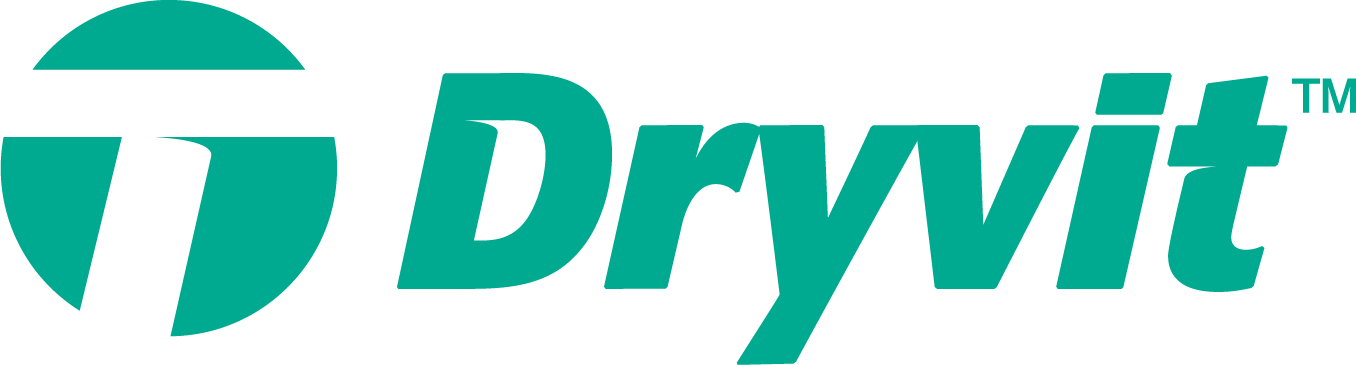 3735 Green RoadBeachwood, OH 44122800-556-7752www.dryvit.comReinforcing Mesh1/Weight
oz/yd² (g/m²)Minimum Tensile StrengthsIntermediate™ - 12 (407)300 lbs/in (54 g/cm)Detail Mesh Short Rolls - 4.3 (146)150 lbs/in (27 g/cm)It shall be colored blue and bear the Dryvit logo for product identificationIt shall be colored blue and bear the Dryvit logo for product identification